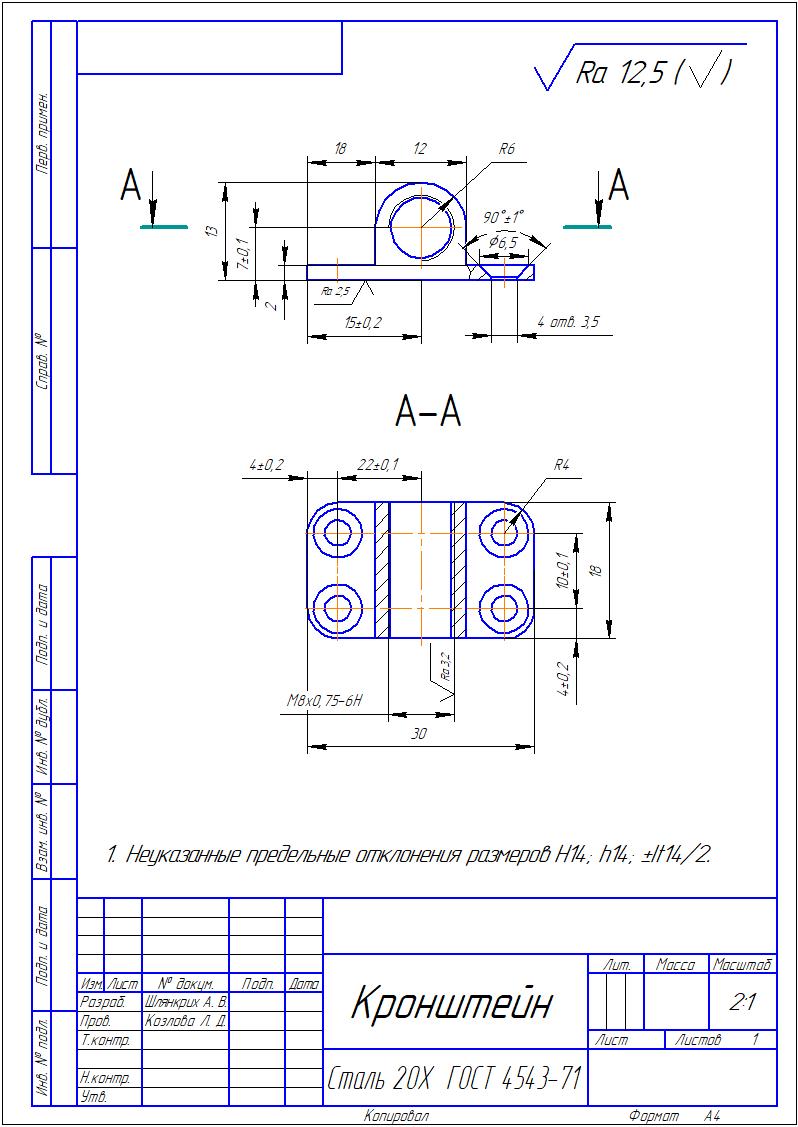 Содержание 1 Цель работы……………………………………………………………………. 3 2 Исходные данные……………………………………………………………… 3 3 Задание на выполнение работы……………………………………………… .3 4 Оформление расчетно-графической работы………………………………… 3 5 Методические указания по выполнению индивидуального задания……… 4 Список литературы……………………………………………………………....9 ПРИЛОЖЕНИЕ А……………………………………………………………….11 ПРИЛОЖЕНИЕ Б .……………………………………………………………...12 ПРИЛОЖЕНИЕ В ………………………………………………………………13 ПРИЛОЖЕНИЕ Г………………………………………………………………. 141 Цель работыЦелью работы является приобретение навыков: - выбора способа получения заготовки; - выбора видов дополнительной обработки поверхностей заготовок для   получения деталей с заданными параметрами качества; - работы со справочной технической литературой. 2 Исходные данныеК исходным данным относятся: - рабочий чертеж детали; - годовой объем выпуска деталей (тип производства). 3Задание на выполнение работыДля выполнения работы необходимо: - установить возможные способы получения заготовки и выбрать наиболее предпочтительный с обоснованием решения; - определить поверхности заготовки, подлежащие дополнительной обработке с целью получения формы, размеров, точности и шероховатости, соответствующих требования рабочего чертежа детали; - установить возможные методы достижения заданного качества обрабатываемых поверхностей и выбрать наиболее предпочтительный вариант с обоснованием принятого решения. - определить технологический маршрут обработки детали4 Оформление расчетно-графической работыРабота должна быть оформлена в виде отчета, который должен содержать: - титульный лист; - содержание; - задание; - текстовую часть;- выводы. Оформление результатов  работы выполняется каждым студентом самостоятельно на листах стандартного формата (210х297) в соответствии с алгоритмом, предложенном в данных методических указаниях. Титульный лист оформляется в соответствии с приложением А. Выводы  излагаются кратко с необходимыми  обоснованиями.Схемы, чертежи и таблицы выполняются в соответствии с требованиями ЕСКД и ГОСТ 2.105  Расчетно-графические работы, оформленные не по стандарту, к проверке и защите не принимаются.5 Методические указания по выполнению индивидуального задания 5.1 Выполнение индивидуального задания начните с тщательного изучения рабочего чертежа детали. Исправьте ошибки в простановке размеров, шероховатости, воспользуйтесь при этом справочными таблицами таблицами [3], [9]. 5.2 Внимательно изучите технологические свойства материала, из которого изготовлена деталь, а именно, литейные свойства, обрабатываемость давлением, резанием и другими методами, виды и режимы термической обработки. При выполнении этого пункта рекомендуется познакомиться со справочными материалами [1], [2], [3], [4], [5]. Требования, предъявляемые к заготовкам, получаемым литьем, штамповкой, резанием, подробно изложены в [3], [4], [5], [6], [7], [8], [15], [16], [17]. Технологические свойства конструкционного материала определяются его химическим составом и физико-механическими характеристиками. Выполните анализ химического состава, физико-механических и технологических свойств материала [1], [2], [3], [4], [5], [16]. Оформите результаты анализа в виде таблиц (Приложение Б) 5.3 Установите возможные способы получения заготовки [3], [4], [5], [6]. [8].Технологические возможности различных способов получения заготовки представьте в форме таблицы (Приложение В).. В отчете приведите обобщенную информацию о методах получения заготовки, предложите (с обоснованием) наиболее приемлемый способ получения заготовки с учетом:- типа производства; - технологических свойств материала; - уменьшения затрат на заготовительную операцию, в том числе на из-       готовление специальной оснастки; - сокращения объема последующей механообработки; - максимального приближения формы и качества поверхности заготовки к готовой детали;- увеличения коэффициента использования материала. Критерием выбора метода обработки является себестоимость детали с заданным качеством. В себестоимость детали помимо прочих составляющих входят затраты на основной материал, заработную плату рабочим, на технологическую энергию, изготовление специальной оснастки и инструмента, амортизационные отчисления (по всем операциям, включенным в технологический процесс).В том случае, если  материал детали не является технологичным для наиболее рационального способа получения заготовки, предложите материал-заменитель, свойства которого схожи со свойствами материала, указанного на рабочем чертеже. Представьте  характеристики  материала-заменителя в виде таблиц  ( приложение Б)5.4  Вы выбрали предпочтительный способ получения заготовки? Дайте подробную характеристику технологических возможностей этого способа в виде таблицы (Приложение Г). В таблице приведите: - класс точности заготовки;- среднеэкономическую точность размеров (квалитеты) , соответствующую классу точности заготовки;- шероховатость поверхностей заготовки;- минимально допустимые размеры конструктивных элементов (отверстий, пазов, толщин стенок, резьб и т.п), которые можно получить в заготовке; - требования к литейным (штамповочным) уклонам и радиусам, равнотолщинности стенок корпусных деталей, оптимальной толщине стенок и ширине перемычек и т.д. [4], [5], [6], [7], [15], [16], [17].Сформулируйте рекомендации по изменению конструкции элементов деталей или их размеров, чтобы деталь отвечала требованиям технологичности применительно к выбранному способу получения заготовки [6], [7].5.5 Необходимо подробно ознакомиться с технологическим процессом получения заготовки, который является предпочтительным. Рекомендуется повторить учебный материал, связанный с принятым способом получения заготовки. Следует знать: содержание процесса получения заготовки, а именно, какое оборудование, какая оснастка используется для его реализации; последовательность  операций при выполнении типового технологического процесса ( литья по выплавляемым моделям, под давлением, в кокиль, в песчаные формы и др., горячей штамповки, холодного выдавливания); необходимо знать технологические режимы заготовительной операции (температуру заливки металла, давление заливки и т.д.) [6]. Всю перечисленную информацию включите в текстовую часть отчета. 5.6 Выполните сравнительный анализ качества поверхности заготовки и соответствующих поверхностей детали. Если размеры поверхностей  заготовки имеют более низкие квалитеты и классы шероховатости, чем у соответствующих поверхностей детали, то такие поверхности подлежат дополнительной обработке. Пронумеруйте эти поверхности.5.7 Установите возможные методы обработки пронумерованных поверхностей. Воспользуйтесь рекомендациями справочной литературы [5], [6], [10], [11], [15], [16], [17]. Пример- при обработке плоскости 2 необходимо получить квалитет YТ10, шероховатость поверхности Ra3,2мкм. По справочным таблицам устанавливаем, что получить заданное качество поверхности возможно, обрабатывая отливку на фрезерном станке и выполняя последовательно черновое и чистовое фрезерование. Вторым вариантом обработки может быть черновое фрезерование, с последующим получистым шлифованием. Третий вариант предполагает черновое фрезерование, с последующей обкаткой этой поверхности роликами. Изобразите каждый вариант в виде графа (рисунок 1). 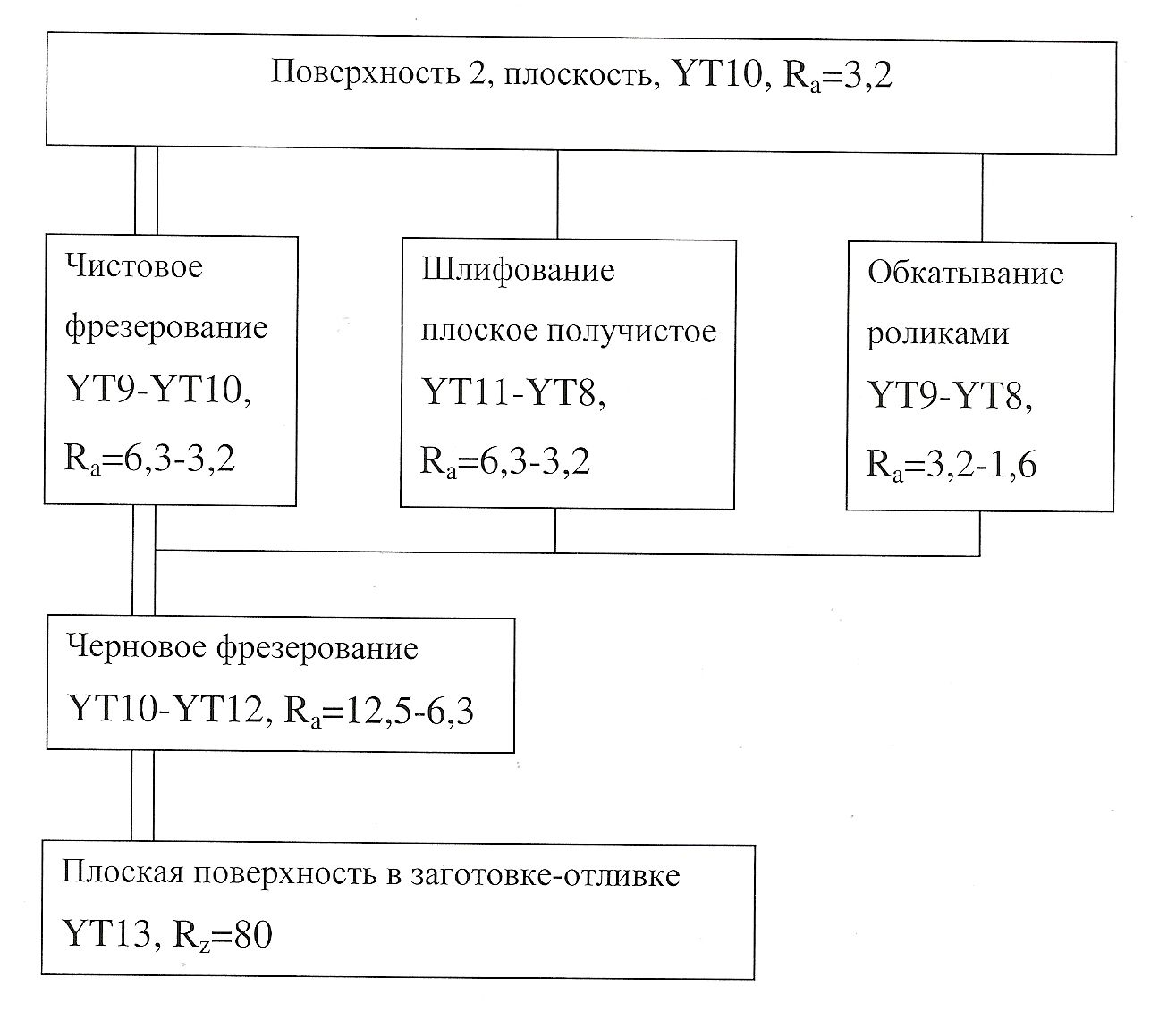 Рисунок 1 - Планы обработки поверхности 2 5.8 Необходимо ознакомиться с оборудованием, обрабатывающим инструментом, кинематикой процессов для методов и видов обработки, указанных на рисунке 1 [7], [11]  Из нескольких вариантов обработки каждой поверхности, представленных на графе, необходимо выбрать наиболее предпочтительный вариант. 5.9.  При выборе предпочтительного варианта обработки необходимо помнить, что экономически целесообразно: - использование стандартных  инструментов для обработки и приспособлений для закрепления заготовки на станке; - уменьшение длительности цикла обработки, количества занятых рабочих, оборудования и производственных площадей. Кроме того, необходимо учитывать обрабатываемость материала различными инструментами ([3], стр. 85). При затруднении в выборе способов обработки поверхностей заготовки для получения требуемой шероховатости поверхностей детали, а также точности размеров необходимо повторить учебный материал [6], [11].                 Список литературы 1. Материалы в приборостроении и автоматике: Справочник /Под ред. Ю. М. Пятина.- 2-е изд. перераб. и доп.:М.: Машиностроение, 1982.- 528 с.2. Машиностроительные материалы: Краткий справочник / В.М. Раскатов, В.С.Чуенков, Н.Ф.Бессонова.-3-е изд., перераб. и доп.- М.: М., 1980.511 с. ил.3. Гжиров, Р.И. Краткий справочник конструктора [Текст]: Справочник / Р.И. Гжиров. - Л.: М Ленинград. отдел, 1984. - 464 с. 4. Балабанов, А.Н. Краткий справочник технолога-машиностроителя [Текст]/ А.Н. Балабанов. - М.: Изд-во стандартов, 1992. - 464 с. 5. Краткий справочник металлиста/ Под общ. ред. А.Е. Древаль, , Е. А. Скороходов, А.В. Агеев.- 3 изд., перераб. и доп.- М.: М., 2005г.- 960 с.6. Сыроватченко П.В. Справочник технолога-приборостроителя [Текст]: В 2-х т., т.1, изд. 2-е, перераб. и доп/ под. общ. ред. Н.В. Сыроватченко. - М.: 1980. - 607 с. 8. Косилова, Г.И Справочник технолога-машиностроителя [Текст]: В 2-х т., Т.1, изд. 4-е, перераб. и доп/ под. общ. ред. А.Г. Косиловой, Р.К. Мещерякова- М.: М. 1986. - 656 с. 9. Лисовская, З.Н. Нормирование точностных параметров типовых соединений деталей приборов и машин (в курсовом и дипломном проектировании). [Текст]: Учебное пособие/ З.Н. Лисовская, В.Н. Есипов. - Орел, ОрелГТУ, 2002 - 122 10. Бабук, В.В. Проектирование технологических процессов механической обработки в машиностроении [Текст]: Учебное пособие/под. общ. ред. В.В. Бабука - М.: Высш. школа 1984. - 373 с. 11. Жигалко Н.И. Обработка материалов, станки и инструменты. [Текст]: Учебное пособие для вузов/ Н.И. Жигалко, Е.С. Яцура. - Мн.: Высш. школа, 1984. - 373 с. 12:  Каледин Б.Ф. Методические указания по курсу "Технология    приборостроения": Справочные данные по составлению технологических процессов механической обработки деталей. / Каледин Б.Ф.,  Козлова А.Г., Бурлак И.Ю.  - М.: Изд. МИИГАиК,2008, с.69.13. Харламов, Г.А. Припуски на механическую обработку [Текст]: справочник / Г.А. Харламов, А.С. Тарапанов. – М.: Машиностроение, 2006. – 256 с.: ил.14.Обработка металлов резанием: Справочник технолога/ Под общ. ред. А. А. Панова.- М.: М,  1988.- 736 с.15 Валетов В.А., Кузьмин Ю.П., Орлова А.А., Третьяков С.Д. Методические рекомендации по выполнению СРС: Учебно-методическое пособие.- [Электронный ресурс]СПб.:СПб ГУ ИТМО,2008.-32 с.Режим доступа: http://window.edu.ru/resource/238/59238. 16. Валетов В.А., Кузьмин Ю.П., Орлова А.А., Третьяков С.Д. Методические рекомендации по выполнению лабораторных и практических работ  по дисциплине «Технология приборостроения».: Учебно-методическое пособие.- [Электронный ресурс] СПб.:СПб ГУ ИТМО,2008.-138сРежим доступа:http://window.edu.ru/resource/895/57895.17 Ларин В.П., Поповская Я.А. Проектирование технологических процессов изготовления деталей приборов: Учебное пособие [Электронный ресурс]СПб.: СПб ГУАП.  ИТМО,2003.-85 с.Режим доступа: http://window.edu.ru/resource/770/44770/files/larin-popov.pdf.18.  Соболев С.Ф., Кузьмин Ю.П Методические указания по по разработке технологических процессов изготовления деталей механической обработкой. СПб: СПб ГИТМО (ТУ), 2007г.   ПРИЛОЖЕНИЕ А  (обязательное)Форма титульного листаФГБОУ ВО «ОГУ им. И.С. Тургенева»	Институт приборостроения, АВТОМАТИЗАЦИИ И ИНФОРМАЦИОННЫХ ТЕХНОЛОГИЙ	Кафедра “Приборостроение, метрология и сертификация»Расчётно-графическая работа “ВЫБОР СПОСОБА ПОЛУЧЕНИЯ ЗАГОТОВКИ И ТЕХНОЛОГИЧЕСКИХ МЕТОДОВ ОБРАБОТКИ ПОВЕРХНОСТЕЙ ДЕТАЛИ”Дисциплина :  “Технология приборостроения »Специальность ____________Студент :________________________Группа : __________________________                        (ФИО студента)Работа зачтена _____________  __________  ____________________________                                  (дата)                                                   г. Орёл, 2021 годПРИЛОЖЕНИЕ Б(рекомендуемое)Формы таблиц со свойствами материалов-заготовокТаблица Б.1 – Химический состав_____________________по ГОСТ_________                                                        Наименование материалаТаблица Б.2 – Характеристика физико – механических свойств                         ___________________________по ГОСТ_______                           Наименование материала Таблица - Б.3 – Характеристика технологических свойств материалаПРИЛОЖЕНИЕ В (рекомендуемое)Форма таблицы с характеристиками способа получения заготовкиТаблица В  - Технологические возможности способов получения                      заготовки  из_________________________________                                                     Наименование и марка материалаПРИЛОЖЕНИЕ Г(рекомендуемое)Форма таблицы с информацией о заготовкеГ.1 – Информация о заготовкеСодержание химических элементов, %Содержание химических элементов, %Содержание химических элементов, %Содержание химических элементов, %Содержание химических элементов, %Содержание химических элементов, %Обозначение химических элементовFeCCv...Другие компонентыНаименование, характеристика, условное обозначение, ед. измеренияНаименование, характеристика, условное обозначение, ед. измеренияНаименование, характеристика, условное обозначение, ед. измеренияНаименование, характеристика, условное обозначение, ед. измеренияНаименование, характеристика, условное обозначение, ед. измеренияПредел текучести,……Твердость,НВ…Марка материала ГОСТНаименование свойств материалаНаименование свойств материалаНаименование свойств материалаНаименование свойств материалаНаименование свойств материалаНаименование свойств материалаНаименование свойств материалаНаименование свойств материалаНаименование свойств материалаМарка материала ГОСТЖидкотеку-честьПластичностьЛитейныесвойстваОбрабатывае-мость резаниемОбрабатывамость давлениемТермическая обработкаТермическая обработкаТермическая обработкаТермическая обработкаМарка материала ГОСТЖидкотеку-честьПластичностьЛитейныесвойстваОбрабатывае-мость резаниемОбрабатывамость давлениемТемпература плавленияОтжигОтпускЗакалкаТехнологические возможности способов получения заготовкиТехнологические возможности способов получения заготовкиСпособ получения заготовокСпособ получения заготовокСпособ получения заготовокТехнологические возможности способов получения заготовкиТехнологические возможности способов получения заготовки1 Класс точности заготовки по ГОСТ____________ 1 Класс точности заготовки по ГОСТ____________ Среднеэкономическое значение2 Квалитет точности размера, ITСреднеэкономическое значение3 Шероховатость поверхности,Ra,Rz,мкм4 Глубина дефектного слоя4 Глубина дефектного слояМинимальное допустимое значение, мм5 Диаметра отверстияМинимальное допустимое значение, мм6 Толщины стенокМинимальное допустимое значение, мм7  Диаметра резьбы8 Оптимальная толщина стенок8 Оптимальная толщина стенок9 ТехнологическиеУклоны9 ТехнологическиеРадиусы10 Объем последующей механической обработки10 Объем последующей механической обработки11 Наиболее экономично для типа производства11 Наиболее экономично для типа производстваСпособ получения заготовкиСпособ получения заготовкиКласс точности заготовки (отливки, поковки, проката и др.)Класс точности заготовки (отливки, поковки, проката и др.)Среднеэкономическая точность размеров заготовки, сформированных:- в одной части формы (штампа);- в нескольких частей формы (штампа)Среднеэкономическая точность размеров заготовки, сформированных:- в одной части формы (штампа);- в нескольких частей формы (штампа)Величина пространственных отклонений от заданной формы (коробление, смещение отверстий, удельная кривизна)Величина пространственных отклонений от заданной формы (коробление, смещение отверстий, удельная кривизна)Условное обозначениеВеличинаВеличина пространственных отклонений от заданной формы (коробление, смещение отверстий, удельная кривизна)Величина пространственных отклонений от заданной формы (коробление, смещение отверстий, удельная кривизна)123Глубина дефектного слояГлубина дефектного слояН, мкмШероховатость поверхностейВ верхней части формыRz,мкмШероховатость поверхностейВ нижней части формыRz,мкмШероховатость поверхностейНаружных, внутренних и др.Rz,мкмНеуказанные литейные (штамповочные)радиусыНеуказанные литейные (штамповочные)уклоныº